В целях сохранности технических параметров автомобильных дорог общего пользования местного значения муниципального образования «Ленский район»: в межсезонный осенний период 2022 года:1. Установить сроки временного ограничения по массе при проезде по автомобильным дорогам общего пользования местного значения муниципального образования «Ленский район» для сохранности земляного полотна в осенне-зимний период 2022 года согласно приложению, к настоящему распоряжению.2. В период временного ограничения разрешить движение транспортных средств со сверхнормативными нагрузками:- пассажирских перевозок автобусами;- перевозки грузов, необходимых для ликвидации последствий стихийных бедствий или иных чрезвычайных происшествий;- перевозки пищевых продуктов, животных, лекарственных препаратов, топлива предназначенного для недопущения и ликвидаций чрезвычайных ситуаций, семенного фонда, удобрений, почты и почтовых грузов;- транспортировку дорожно-строительной и дорожно-эксплуатационной техники и материалов, применяемых при проведении аварийно-восстановительных и ремонтных работ по заключенным муниципальным контрактам с администрацией МО «Ленский район».3. Подрядным организациям: ИП «Тертычный А.Г.» (Тертычный А.Г.), «ИП Мыреев А.Ю.» (Мыреев А.Ю.), ИП «Бардаков П.В.» (Бардаков П.В.), ИП «Сахатаев Н.В.» (Сахатаев Н.В.) организовать установку дорожных знаков 3.4 «Движение грузовых автомобилей запрещено» согласно приложению, к настоящему распоряжению.  4. Рекомендовать начальнику ГИБДД ОМВД России по Ленскому району (Овчинников И.Ю.) организовать осуществление контроля за движением транспортных средств со сверхнормативными нагрузками в установленный период.5. Ведущему специалисту управления делами (Сергеева У.Ю.)  опубликовать настоящее распоряжение в средствах массовой информации, официальном сайте муниципального образования «Ленский район».	  6. Контроль исполнения настоящего распоряжения оставляю за собой.                                                        Приложение                                                                                к распоряжению и.о. главы                                                                                     №___01-04-1762/2_________от «_2_»_сентября_2022 годаСроки ограничения нагрузок транспортного средства при проезде по автомобильным дорогам общего пользования местного значения муниципального образования «Ленский район»Начальник УПР                                                                И.А. Беляев Муниципальное образование«ЛЕНСКИЙ РАЙОН»Республики Саха (Якутия)Муниципальное образование«ЛЕНСКИЙ РАЙОН»Республики Саха (Якутия)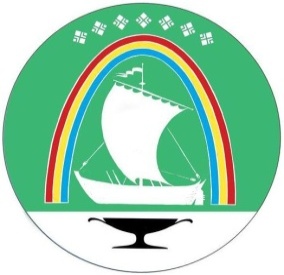 Саха Өрөспүүбүлүкэтин«ЛЕНСКЭЙ ОРОЙУОН» муниципальнайтэриллиитэ     РАСПОРЯЖЕНИЕ     РАСПОРЯЖЕНИЕ                          Дьаhал                          Дьаhал                          Дьаhал                г.Ленск                г.Ленск                             Ленскэй к                             Ленскэй к                             Ленскэй кот «_2_» _сентября__ 2022 года                               № ____01-04-1762/2______                 от «_2_» _сентября__ 2022 года                               № ____01-04-1762/2______                 от «_2_» _сентября__ 2022 года                               № ____01-04-1762/2______                 от «_2_» _сентября__ 2022 года                               № ____01-04-1762/2______                 от «_2_» _сентября__ 2022 года                               № ____01-04-1762/2______                 О введении временного ограничения по автомобильным дорогам общего пользования муниципального образования «Ленский район» в осенне-зимний период 2022 годаИ.о. главы                                      А.В. Черепанов№ п/пНаименование дорогиСроки ограниченияОграничения допустимой полной массы, тонн 1«28 км а/д «Ленск-Мирный» - п.Орто-Нахара02.09.2022г. –01.11.2022г.152«33 км а/д «Ленск-Нюя» - Беченча»02.09.2022г. –01.11.2022г.153«Витим – Пеледуй»02.09.2022г. –01.11.2022г.304«Ленск-центральный участок совхоз Ленский»02.09.2022г. –01.11.2022г.155«Ленск-Аэропорт»02.09.2022г. –01.11.2022г.156Подъездная дорога до с.Батамай02.09.2022г. –01.11.2022г.15